Южно-Уральский государственный институт искусств имени П. И. ЧайковскогоКонкурс детского творчества«Новогодние фантазии»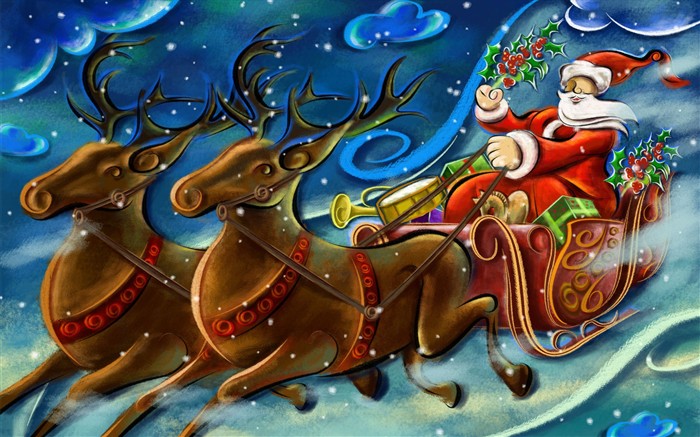 Конкурс детского творчества «Новогодние фантазии»  организован Профсоюзным комитетом  Южно-Уральского государственного института искусств имени П.И. Чайковского.Положение:1. Участники конкурса1.1. К участию в Конкурсе допускаются дети сотрудников института в возрасте  от 2  до 15 лет (включительно). 1.2. Работы участников принимаются в трёх возрастных категориях:
младшая группа (2 – 6 лет);
средняя группа (7 — 10 лет);
старшая группа (11 — 15 лет).1.3. Количество работ от одного автора ограничено (не более 2 работ в любой номинации) 1.4. Каждая работа оформляется отдельно.2. Номинации конкурса2.1. Номинация «Подарок Деду Морозу» (поделки из различных материалов)2.2. Номинация «Новогодняя открытка» (рисунок, живопись, графика, роспись)2.3. Номинация «Волшебник Новый год» (исполнение  стихотворения, песни, музыкального сочинения, возможно собственного)
ВНИМАНИЕ: В присланных работах должна присутствовать новогодняя тематика!!!3. Порядок организации и проведения Конкурса3.1.Необходимо оформить Заявку: - ФИО участника -  возрастная категория- место учебы
- родитель _______________, преподаватель ЮУрГИИ имени П.И. Чайковского, - факультет __________________- Номинация_________________
- Название  творческой работы________3.2.  Заявку и творческие работы необходимо оформить и принести до 7 декабря 2014 года по адресу: ул. Советская, 51 (здание СДШИ ЮУрГИИ, кабинет директора Заслуженного работника культуры РФ, Председателя профкома Немидовой  Ольги Генриховны).4. Подведение итогов и награждение победителей4.1. По итогам Конкурса в каждой возрастной категории по всем номинациям будет присужден комплект призовых мест (1, 2, 3 места).4.2. Критерии оценки работ – оригинальность и новизна авторской идеи, соответствие возрастной категории и содержания заявленной теме, выразительность изобразительного ряда.4.3.Победители и призеры Конкурса будут награждены специальными дипломами и сладкими призами 26 декабря  на Новогодней елке в ЮУрГИИ имени П.И. Чайковского.Контактный телефон:263-09-24 –Ольга Генриховна Немидова 8-912-80-77-543 Лариса Львовна Яновская